Go Away, See If I’m ThereCOMPANYEva Rosemarijn & Collective1 hour, EnglishTuesday 3 at 20:15Wednesday 4 at 19:30Thursday5 at 14:00SYNOPSIS
Vas t’en – regardes si je suis là est une performance à propos des mécanismes de nos relations intimes ou proches. À l’origine basé de recherches sur nos  héros et nos modèles, cette performance à évolué vers l’exploration des attentes, de l’autorité, de  la culpabilité, du le pardon et de la confiance au sein de relations.

BIOGRAPHY
Eva Rosemarijn et son collectif est une troupe d’artistes qui se sont trouves a Prague lors de leur formation a l’Academie de Theatre (DAMU. A partir des proposition du metteur-en-scene, la compagnie d’acteurs-createurs utilisent leur experience personnelles et leur physicalite pour creer un travail collectif et a portee inclusive sur scene.PAYSRépublique TchèqueCONTACThttps://www.facebook.com/Goaway.see/L’AFFICHE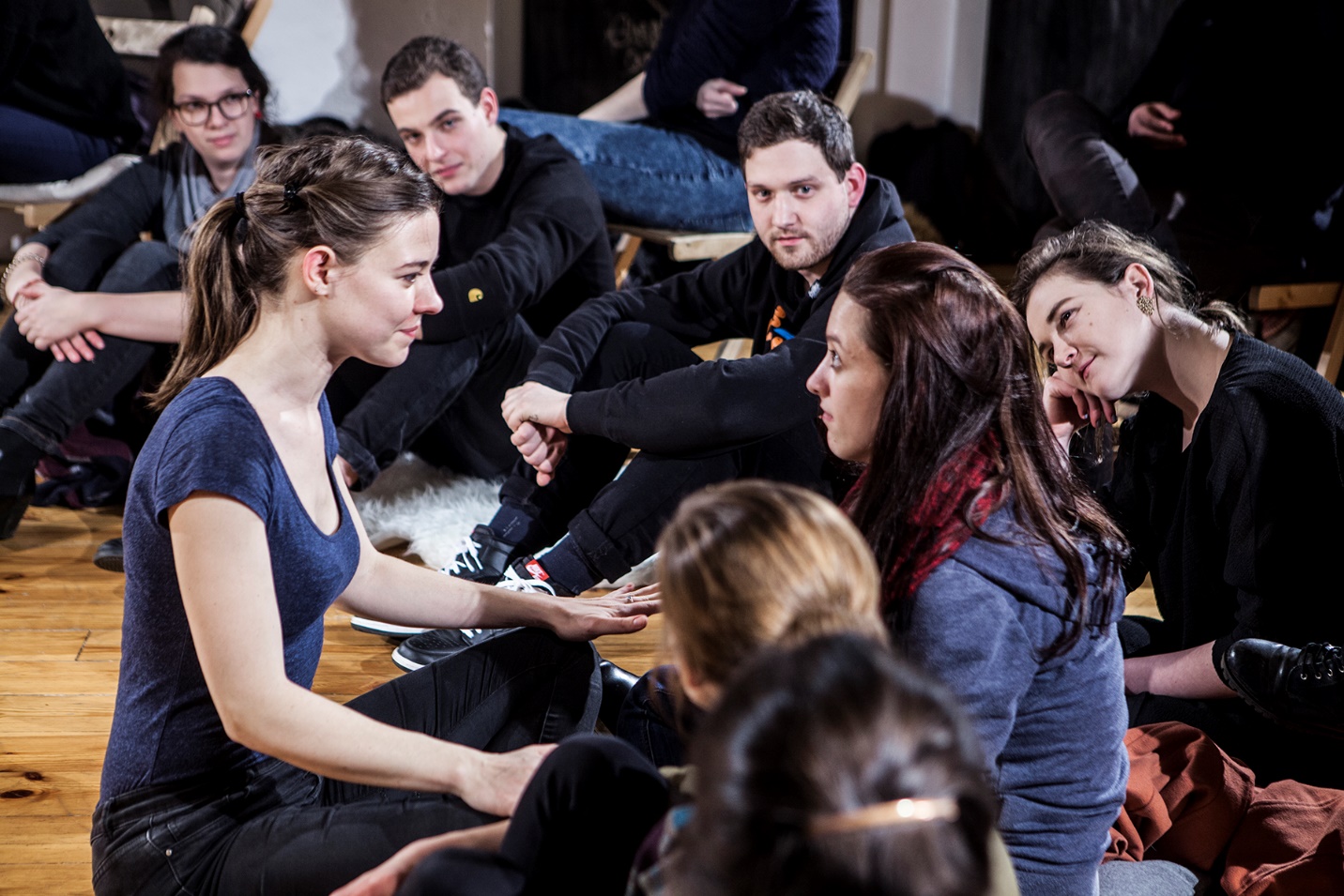 